2016-2017 Corporate Fundraiser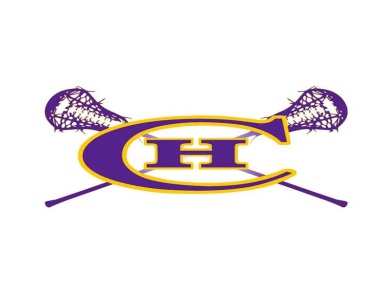 On behalf of the Hickman Boys Lacrosse Club, we would like to invite you to become a corporate sponsor for our team for the 2016-2017 season.Although we are permitted to associate the Hickman Kewpie name and logo with our Club, we receive no financial support from the school system.  The players and their families are responsible for player’s equipment, travel expenses, and insurance. The Club’s expenses include uniforms, field rental, coaches’ wages, referee fees, tournament entry fees, and trainers. The Club also provides financial-need scholarships for players on a selective basis. Our main purpose of the fundraising program is to keep Hickman Lacrosse affordable for all those wanting to participate.   Your support will be greatly appreciated in helping us grow and sustain the sport of lacrosse here in Columbia. As a corporate sponsor, your donation is tax deductible.     For a donation of $50 - $249:   We will list your organization's logo on our website and include a link to your website.  For a $250 Purple Level Donation:  In addition to the link on our website, we will place your organization's name on our team banner, which is displayed at each home game. Also, at the end of our season you'll receive a plaque featuring a picture of our team to be displayed in your place of business.  For a $500 Gold level donation:  You will receive everything in the Purple level, PLUS recognition of your organization in all of our home-game programs AND a free table for 8 at our annual TRIVIA NIGHT event, to be held February 18th this year at the Knights of Columbus Hall.Any contribution will be greatly appreciated!  Checks should be written out to Hickman Lacrosse Club. Should you have questions please contact the Club’s fundraising chairman Suzanne Hemmann(573-808-6727) or e-mail to shemmann@centurytel.net.  THANK YOU FOR YOUR SUPPORT!                           Hickman Lacrosse Club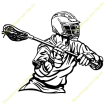        PO Box 10301                   Columbia MO 65205